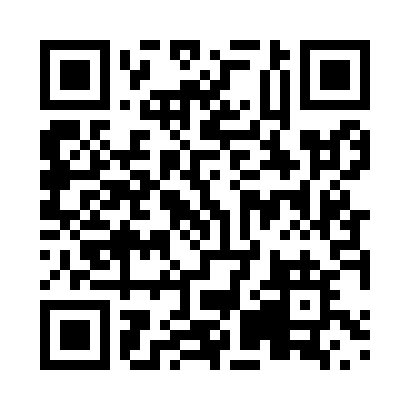 Prayer times for Beaufield, Saskatchewan, CanadaWed 1 May 2024 - Fri 31 May 2024High Latitude Method: Angle Based RulePrayer Calculation Method: Islamic Society of North AmericaAsar Calculation Method: HanafiPrayer times provided by https://www.salahtimes.comDateDayFajrSunriseDhuhrAsrMaghribIsha1Wed3:485:461:136:218:4210:402Thu3:455:441:136:228:4310:433Fri3:425:421:136:238:4510:464Sat3:395:411:136:248:4710:495Sun3:365:391:136:258:4810:516Mon3:335:371:136:268:5010:547Tue3:305:351:136:278:5110:578Wed3:275:341:136:288:5311:009Thu3:245:321:136:298:5511:0310Fri3:225:301:136:308:5611:0511Sat3:215:291:136:318:5811:0512Sun3:205:271:136:328:5911:0613Mon3:195:251:136:339:0111:0714Tue3:195:241:136:349:0211:0815Wed3:185:221:136:359:0411:0916Thu3:175:211:136:369:0511:0917Fri3:165:201:136:369:0711:1018Sat3:165:181:136:379:0811:1119Sun3:155:171:136:389:1011:1220Mon3:145:151:136:399:1111:1221Tue3:145:141:136:409:1311:1322Wed3:135:131:136:419:1411:1423Thu3:135:121:136:419:1511:1424Fri3:125:111:136:429:1711:1525Sat3:125:101:136:439:1811:1626Sun3:115:081:146:449:1911:1727Mon3:115:071:146:449:2011:1728Tue3:105:061:146:459:2211:1829Wed3:105:061:146:469:2311:1930Thu3:105:051:146:479:2411:1931Fri3:095:041:146:479:2511:20